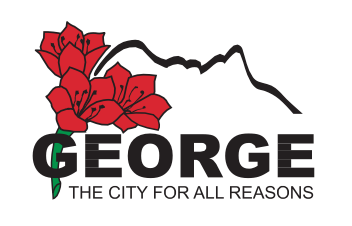 NOTICEKENNISGEWING	LAND USE APPLICATION ADVERTISEMENTGEORGE MUNICIPALITYPROPOSED SUBDIVISION OF ERF 24952 GEORGENotice is hereby given in terms of Section 45 of the George Land Use Planning By- Law, 2015 that the undermentioned application has been received on Erf 24952 George by the George Local Municipality, Directorate: Planning and Development.Any objection(s) and/or comment(s) with full reasons therefore and how their interests are affected, should be lodged in writing via e-mail to the responsible Administrative Officer Ms P Nako, pnako@george.gov.za or, if no email facility is available, via SMS to the cellphone number of the said Official (only provided on request) and/or to the applicant, in terms of Section 50 of the George Land Use Planning By- Law, 2015, on/ or before Wednesday, 24 May 2023 quoting the application property description, your property description, physical address and full contact details (email and telephone) of the person or body submitting the objection/comment, without which the Municipality/applicant cannot correspond with said person/body.Enquiries or requests for more information on the application may be directed to the Town Planning Department on Telephone: 044 801 9477 or emailed to the responsible Administrative Officer Ms P Nako, pnako@george.gov.za or the Applicant (details below). The application will also be available, on the Municipal Website https://www.george.gov.za/planning-and-development-cat/land-use-applications/land-use-submissions/ for 30 days. Any comments/objection received after the above-mentioned closing date may be disregarded. Property Description : Erf 24952 George.Coordinates: Latitude: 33 59 31.30S    Longitude: 22 26 58.51EApplicant details : Bailey & le Roux, 0828921759, survey@blrland.co.za on behalf of Bentinox (Pty) LtdNature of Application : Application in terms of Section 15(2)(d) of the Land Use Planning By-Law, 2015 for the subdivision into 1 portion and a remainder, of Erf 24952Reference No: 2547632ALL INTERESTED AND AFFECTED PARTIES TO NOTE: Should you submit a comment or objection on this land use application, you give permission in terms of the Protection of Personal Information Act (POPIA) to the Municipality to make your information available to the public during this land use application process. If you do not want your private information made public, you need to indicate it in writing with your comments/objection. GRONDGEBRUIK AANSOEK ADVERTENSIEGEORGE MUNISIPALITEITVOORGESTELDE ONDERVERDELING VAN ERF 24952 GEORGEKragtens Artikel 45 van die George Munisipaliteit se Verordering op Munisipale Grondgebruiksbeplanning, 2015 word hiermee kennis gegee dat die onderstaande aansoek ontvang is op Erf 24952 George deur die George Plaaslike Munisipaliteit, Direktoraat Beplanning en Ontwikkeling.Enige besware en/of kommentare, insluitend die volledige redes daarvoor en `n verduideliking van hoe die person se belange geraak word deur die aansoek, moet skriftelike ingedien word per e-pos by die relevante Administratiewe Beampte Me P Nako, pnako@george.gov.za of as geen e-pos fasiliteit beskikbaar is nie, per SMS na die selfoon nommer van genoemde Amptenaar (slegs beskikbaar op versoek) en/of by die applikant, in terme van Artikel 50 van die George Munisipaliteit se Verordening op Munisipale Grondgebruiksbeplanning, 2015 op/ of voor Woensdag, 24 Mei 2023 met verwysing na die eiendomsbeskrywing relevant tot die aansoek, eiendomsbeskrywing en fisiese adres en volledige kontak besonderhede (e-pos adres en telefoon nommer) van die persoon of liggaam wat die beswaar/kommentaar indien, waarsonder die Munisipaliteit nie kan korrespondeer met die persoon/liggaam wat die beswaar(e) en/of kommentaar ingedien het nie.Navrae of verdere inligting ten opsigte van die aansoek kan gerig word aan die Stadsbeplannings Departement by Telefoon: 044 801 9477 of deur `n e-pos te rig aan die verantwoordelike Administratiewe Beampte Me P Nako,  pnako@george.gov.za of deur die applikant te kontak (kontak besonderhede onderaan). Die aansoek sal ook beskikbaar wees op die Munisipale webtuiste https://www.george.gov.za/planning-and-development-cat/land-use-applications/land-use-submissions/ vir 30 dae. Enige kommentare/ besware wat na die voorgemelde sluitings datum ontvang word, mag moontlik nie in ag geneem word nie.  Eiendoms Beskrywing : Erf 24952 George.	Koordinate:  Breedte: 33 59 31.30S  lengte: 22 26 58.51O  Besonderhede van Applikant : Bailey & le Roux, 0828921759, survey@blrland.co.za namens Bentinox (Edms) Bpk  Aard van Aansoek : Aansoek Kragtens Artikel 15(2)(d) van die Verordering van Grondgebruiksbeplanning van die George Munisipaliteit vir die Onderverdeling in 1 gedeelte en ‘n restant, van Erf 24952 GeorgeVerwysings No: 2547632ALLE GEINTERESEERDE EN GEAFFEKTEERDE PARTYE MOET KENNIS NEEM: Indien U kommentaar of beswaar indien op hierdie grondgebruiksaansoek, verleen U toestemming dat die Munisipaliteit in terme van die Wet op Beskerming van Persoonlike Inligting (POPI wet), U inligting aan die publiek beskikbaar mag stel gedurende die grondgebruiksaansoek proses. Indien U nie U privaat inligting aan die publiek bekend wil maak nie, moet U dit op skrif aantoon met die indien van U kommentaar/beswaar.  